Publicado en Barcelona  el 06/05/2015 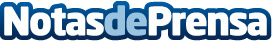  Tener un Dalí  en el salón de casa por menos de 600 euros.Subastareal.com una empresa de capital 100% español es líder en subastas de arte en la red. Para conocer más, entrevistamos a su CEO Miguel Ángel Currás.Datos de contacto:Subasta Real Nota de prensa publicada en: https://www.notasdeprensa.es/tener-un-dali-en-el-salon-de-casa-por-menos-de Categorias: Interiorismo Artes Visuales Sociedad E-Commerce http://www.notasdeprensa.es